Лот 3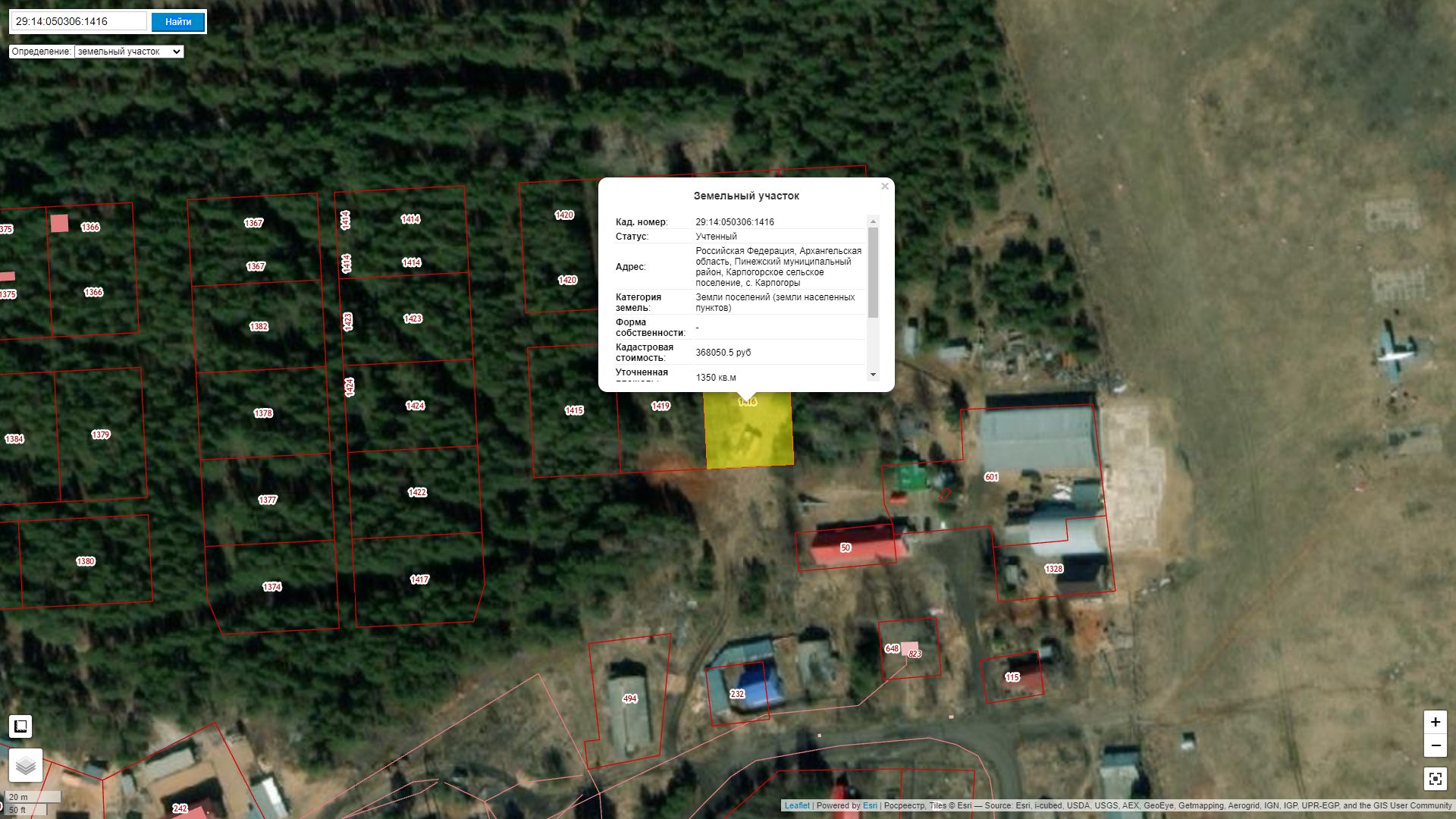 